CARLOW COUNTY COUNCIL - APPLICATION FORMComhairle Chontae Ceatharlach - Foirm Iarratais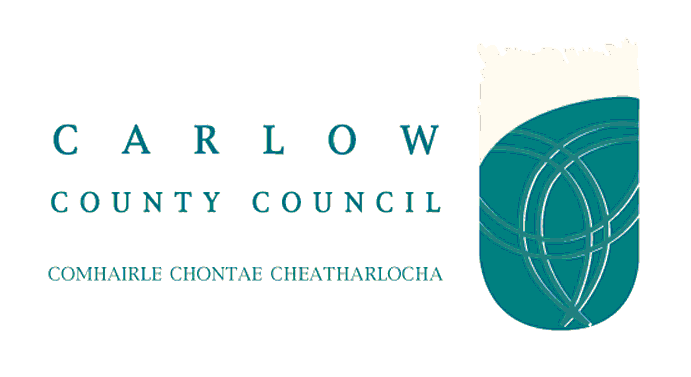 Telephone: (059) 9170300			Fax: (059) 9141503                                                               FOUR APPLICATION FORMS (one signed original and three full copies) when completed, should be returned to the Administrative Officer, Human Resources Department, Carlow County Council, County Buildings, Athy Road, Carlow, R93 E7R7not later than 12.00 noon on FRIDAY, 26th APRIL 2024.  (Completed application forms should be forwarded in sufficient time in order to ensure receipt by this deadline).  Curriculum Vitae or applications by email or fax will NOT be accepted.POST OF EXECUTIVE ENGINEERPERSONAL DETAILS1.	Name in Full:	______________________________________________________2.	Postal Address:	______________________________________________________	______________________________________________________3.	Tel. Nos.:	__________________          ____________________ 	____________________[Home]	[Work]	[]4.	Email Address:	________________________________________________________________5.       Driving Licence Details: 	 Driving Licence No: _____________________6.       Do you possess a full, unendorsed driving licence 			Yes 	 No	No 7.       Do you require a work permit/ working authorisation visa		Yes	 No	No WORK REFERENCES: Please give name, address, occupation, and email address for two responsible persons (not relatives) to whom you are personally known.  Please include your current/most recent employer details.1.______________________________________		2. _____________________________________   ______________________________________		    ____________________________________   ______________________________________		    ____________________________________  Occupation: ___________________________		    Occupation: _________________________  Email: ________________________________		    Email: ______________________________Carlow County Council welcomes applications from disabled people and information about disability is only requested on the application form in order that appropriate arrangements for the aptitude test and /or interview can be made, if necessary.Do you consider yourself disabled?   	__________________Are you registered disabled?   		__________________ If you consider yourself disabled, please give details of any specific requirements you may need for interview arrangements:__________________________________________________________________________________________________________________________________________________________________________________________________________________________________________________________________________________________EDUCATION / TRAININGPlease list all educational and technical qualifications giving period with dates spent at each school/college and particulars of Certificates [if any] obtained.  A copy of your results should be included with your application to determine your eligibility if necessary in accordance with the educational criteria as detailed in the Candidate Information Booklet. Please list all training courses undertaken (either in-house or privately): EMPLOYMENT RECORDRememberyoumaybeshortlistedbasedontheinformationyousupplyinthe Application Form.Candidates are advised not to submit a Curriculum Vitae.  Anything you write may be discussed in more depth, should you be called to interview.1.	Give below details of present position.PRESENT POSITIONTITLE:	_______________________________ 	FROM (date): _______________________EMPLOYER:	_______________________________________________________________________MAIN RESPONSIBILITIES [in bullet point format]:________________________________________________________________________________________________________________________________________________________________________________________________________________________________________________________________________________________________________________________________________________________________________________________________________________________________________________________________________________________________________________________________________________2.	Give below in date order full particulars of ALL other relevant employment or experience to date.  Indicate clearly the type of experience, especially experience specified as essential or desirable in the qualifications for the post.  CompetenciesA number of key competencies (necessary skills and qualities) have been identified as being essential for the effective performance of the role of EXECUTIVE ENGINEER.Shortlisting may apply based on the information supplied on application form and requirements of the position.Outline one brief example of how and where you have displayed the competencies below.  The example may be drawn from your experience in various settings including professional, community or voluntary.Candidates short-listed for interview will then be assessed at the interview stage under the following three competencies in addition to local Government knowledge and understanding.  Please provide a brief summary of a particular experience which demonstrates your ability in DELIVERING RESULTS:Please provide a brief summary of a particular situation which demonstrates your ability in PERFORMANCE THROUGH PEOPLE:Please indicate any particular experience and/or achievements you consider relevant to this post:List any leisure interest, distinguishing those in which you are actively involved:____________________________________________________________________________________________________________________________________________________________________________________________________________________________________________________________________________________________________________________________________________________________________________________________________________If appointed, what is the earliest date you can take up duty: _________________________________AUTHORISATION & DECLARATION BY CANDIDATEI hereby authorise Carlow County Council if necessary to verify separately my educational qualifications with any of the Educational Institutions I attended. I hereby authorise Carlow County Council, if necessary, to make an Application for Garda Vetting.  I solemnly declare that the replies to the questions written above by me to Carlow County Council are true and complete and I have not withheld any material fact.    I note that any incorrect answer given by me, or the withholding of any material facts, may result in my not being considered for employment with Carlow County Council, or after employment, in my dismissal. I, THE UNDERSIGNED, HERY SOLEMNLY DECLARE, ALL THE FOREGOING PARTICULARS TO BE TRUESIGNATURE OF APPLICANT:	__________________________________		                                        DATE:          ____________________________NOTE:  FOUR FULLY COMPLETED APPLICATION FORMS (original signed copy plus 3 full copies) must be submitted.  Curriculum Vitae or applications by email or fax will NOT be accepted.Before signing the above please ensure that you have replied fully to all questions and that you have included 4 copies of your application form.  You should also satisfy yourself that you are eligible under the qualifications.  Carlow County Council may not be in a position to investigate the eligibility of all candidates in advance of the interview / examination, and hence persons who are ineligible but nevertheless enter may put themselves to unnecessary expense. In accordance with the principles of the General Data Protection Regulations, the information sought in relation to this recruitment campaign will not be used for any other purpose by Carlow County Council and will be destroyed following the expiry of any panel put in place in respect of this competition.If you wish to have your application form acknowledged please enclose a stamped addressed envelope. Applications received after the closing date (12.00 Noon on FRIDAY, 26th April 2024) will NOT be considered. it should be clearly noted that canvassing on behalf of candidates will lead to their disqualification from the competitionCARLOW COUNTY COUNCIL IS AN EQUAL OPPORTUNITIES EMPLOYERPlease indicate which panel(s) you wish to be considered for:Please indicate which panel(s) you wish to be considered for:Permanent Executive Engineer PanelTemporary Executive Engineer PanelDatesDatesSchool/College AttendedExaminationYear TakenFromToDatesDatesOrganisation/BodyCourse TitleQualifications obtainedFrom ToDatesDatesDatesName & Address of EmployerTITLE OF POST & DESCRIPTION OF DUTIESPlease indicate whether post is Permanent/Temporary/Acting]Period in MonthsFromToName & Address of EmployerTITLE OF POST & DESCRIPTION OF DUTIESPlease indicate whether post is Permanent/Temporary/Acting] Please provide a brief summary of your approach to MANAGEMENT AND CHANGE: